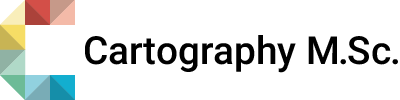 MSc Thesis TOPIC CHOICESName student		: ……………………………………………………………………………TUM matriculation nr	: ……………………………………………………………………………First Choice (required)Topic title		: …………………………………………………………………………… is topic from list is own topic - possible supervisor(s): ……………………………………………………     [also send a short topic description!]Second Choice (required)Topic title		: …………………………………………………………………………… is topic from list is own topic - possible supervisor(s): ……………………………………………………  [also send a short topic description!]Third Choice (optional)Topic title		: …………………………………………………………………………… is topic from list is own topic - possible supervisor(s): ……………………………………………………  [also send a short topic description!]Notes or remarks	: ……………………………………………………………………………  ……………………………………………………………………………  ……………………………………………………………………………  ……………………………………………………………………………  ……………………………………………………………………………  ……………………………………………………………………………  ……………………………………………………………………………  ……………………………………………………………………………Send this form no later than January 1, 2022 to the thesis coordinator:Barend Köbben (UT)  -– b.j.kobben@utwente.nl 